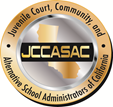 Juvenile Court, Community, and Alternative School Administrators of CaliforniaJCCASAC Board MeetingRiverside COEThursday, March 10:00 am - 4:00 pmFriday, March 11 8:00 am - 1:00 pm1.0 Call to Order/Action Items	1.1 	Welcome,  Introductions					Telka	1.2 	Additions to Agenda	1.3 	Adoption of Agenda	1.4	Review Minutes2.0 Budget Report								Johnny3.0 Old Business	3.1 	Scholarships							Johnny	3.2	Teacher of the Year						Lynn	3.3	FPM Reports							Pam/Lynn	3.4	SPSSC Info							Telka4.0 New Business4.1 	Partial Credits, what are other COE’s doing, BP, etc.?		Jason4.2	AB 216  How is it working? 					Jason4.3	SB 172								Jason4.4	AB 2276 Update						Sean4.5 	Website           							Christian/Wendy4.6 	Funding advocacy   						Wendy4.7	JCCASAC Journal						Tim4.8	Board Nominations						Mona4.9	GED/HiSet							Jason5.0 Conference Report	5.1	Balboa Bay Resort !!!	May 10-13				Christian5.2	Fall Mini Conference						Tim	5.3	May 2017 Conference Venues					Telka